2017年河南省农业厅统一考试录用公务员拟录用人员公示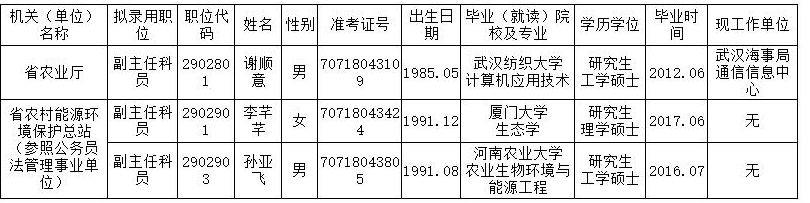 